17Date of claim:	Engine Size  		 Address:  		Travel & Subsistence Claim Form*Total claimed distance this year:	Name:  	(*Excluding Current Claim)I certify that the expenses detailed in this claim were incurred by me on official business of WSI for the stated purposes. Signature:  	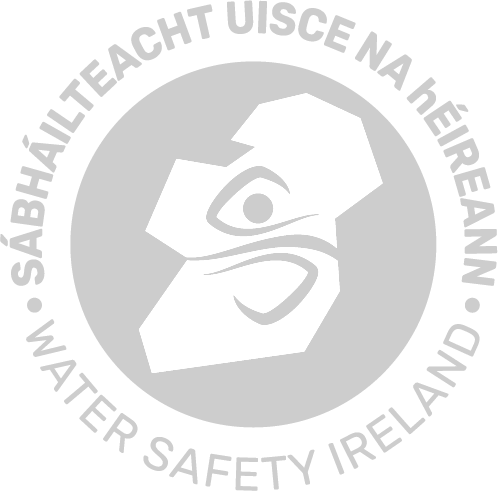 Date of travelDate of travelFromFromFromToToToToToMode ofTrans- portDistance in KMDistance in KMReason for travelReason for travelReason for travelTime AbsentCost in €of mileage, parking, tollsCost in €of Sub- sistenceTotal cost in € foreach journeyCodeKM €   	Parking  	Tolls: 	KM €   	Parking  	Tolls: 	KM €   	Parking  	Tolls: 	KM €   	Parking	 Tolls: 	KM €   	Parking	 Tolls: 	Distance BandsDistance BandsDistance BandsEngine CapacityEngine CapacityEngine CapacityEngine CapacityEngine CapacitySubsistence RatesSubsistence RatesSubsistence RatesSubsistence RatesSubsistence RatesSubsistence RatesSubsistence RatesSubsistence RatesTotal travelTotal subGrand Totalup to 1200cc1201-1500cc1201-1500cc1501 & over1501 & overNight AllowancesNight AllowancesNight AllowancesNight AllowancesNight AllowancesNight AllowancesDay AllowancesDay AllowancesTotal travelTotal subGrand TotalBand 11-1,500 km1-1,500 km0.41800.43400.43400.51820.5182Night AllowancesNight AllowancesNight AllowancesNight AllowancesNight AllowancesNight AllowancesDay AllowancesDay AllowancesTotal travelTotal subGrand TotalBand 21,501-5,500 km1,501-5,500 km0.72640.79180.79180.90630.9063Normal RateReduced RateReduced RateReduced RateDetention RateDetention Rate10 hours or more5 hoursbut < 10 hoursDate Paid:	Examined By:Receipts for parking & tolls must be attachedDate Paid:	Examined By:Receipts for parking & tolls must be attachedDate Paid:	Examined By:Receipts for parking & tolls must be attachedDate Paid:	Examined By:Receipts for parking & tolls must be attachedDate Paid:	Examined By:Receipts for parking & tolls must be attachedBand 35,501-25,000 km5,501-25,000 km0.31780.31790.31790.39220.3922Normal RateReduced RateReduced RateReduced RateDetention RateDetention Rate10 hours or more5 hoursbut < 10 hoursDate Paid:	Examined By:Receipts for parking & tolls must be attachedDate Paid:	Examined By:Receipts for parking & tolls must be attachedDate Paid:	Examined By:Receipts for parking & tolls must be attachedDate Paid:	Examined By:Receipts for parking & tolls must be attachedDate Paid:	Examined By:Receipts for parking & tolls must be attachedBand 35,501-25,000 km5,501-25,000 km0.31780.31790.31790.39220.3922195.00150.30150.30150.3083.5083.5042.9917.92Date Paid:	Examined By:Receipts for parking & tolls must be attachedDate Paid:	Examined By:Receipts for parking & tolls must be attachedDate Paid:	Examined By:Receipts for parking & tolls must be attachedDate Paid:	Examined By:Receipts for parking & tolls must be attachedDate Paid:	Examined By:Receipts for parking & tolls must be attachedBand 425,001 & over25,001 & over0.20560.23850.23850.25870.2587195.00150.30150.30150.3083.5083.5042.9917.92Date Paid:	Examined By:Receipts for parking & tolls must be attachedDate Paid:	Examined By:Receipts for parking & tolls must be attachedDate Paid:	Examined By:Receipts for parking & tolls must be attachedDate Paid:	Examined By:Receipts for parking & tolls must be attachedDate Paid:	Examined By:Receipts for parking & tolls must be attached